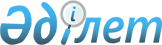 Аудандық мәслихаттың 2019 жылғы 19 желтоқсандағы № 473-VІ "2020-2022 жылдарға арналған ауданның бюджетін бекіту туралы" шешіміне өзгерістер мен толықтырулар енгізу туралыАтырау облысы Құрманғазы аудандық мәслихатының 2020 жылғы 30 қыркүйектегі № 546-VI шешімі. Атырау облысының Әділет департаментінде 2020 жылғы 13 қазанда № 4760 болып тіркелді
      Қазақстан Республикасының 2008 жылғы 4 желтоқсандағы Бюджет кодексінің 109-бабына, "Қазақстан Республикасындағы жергілікті мемлекеттік басқару және өзін-өзі басқару туралы" Қазақстан Республикасының 2001 жылғы 23 қаңтардағы Заңының 6-бабының 1-тармағының 1) тармақшасына және аудан әкімдігінің ұсынысына сәйкес аудандық мәслихат ШЕШІМ ҚАБЫЛДАДЫ:
      1. Аудандық мәслихаттың 2019 жылғы 19 желтоқсандағы № 473-VІ "2020-2022 жылдарға арналған ауданның бюджетін бекіту туралы" (Нормативтік құқықтық актілерді мемлекеттік тіркеу тізілімінде № 4569 санымен тіркелген, 2020 жылғы 15 қаңтарда Қазақстан Республикасы нормативтік құқықтық актілерінің эталондық бақылау банкінде жарияланған) шешіміне келесі өзгерістер мен толықтырулар енгізілсін:
      1-тармақтың 1) тармақшасында:
      "16 500 481" сандары "16 585 651" сандарымен ауыстырылсын;
      "2 799 320" сандары "2 756 371" сандарымен ауыстырылсын;
      "27 767" сандары "24 293" сандарымен ауыстырылсын;
      "38 000" сандары "22 372" сандарымен ауыстырылсын;
      "13 635 394" сандары "13 782 615" сандарымен ауыстырылсын;
      1-тармақтың 2) тармақшасында:
      "16 621 280" сандары "16 693 304" сандарымен ауыстырылсын;
      1-тармақтың 3) тармақшасында:
      "16 902" сандары "15 994" сандарымен ауыстырылсын;
      "35 789" сандары "34 881" сандарымен ауыстырылсын;
      1-тармақтың 5) тармақшасында:
      "-137 701" сандары "-123 647" сандарымен ауыстырылсын;
      1-тармақтың 6) тармақшасында:
      "137 701" сандары "123 647" сандарымен ауыстырылсын;
      "131 164" сандары "117 110" сандарымен ауыстырылсын;
      2-тармақта:
      "әлеуметтік салық – 50%" деген жол "әлеуметтік салық – 75%" деген жолмен ауыстырылсын;
      6-тармақ келесі редакцияда мазмұндалсын:
      "6. 2020 жылға аудандық бюджеттен ауылдық округтердің бюджеттеріне берілетін субвенциялардың көлемдері 1 699 106 мың теңге сомасында белгіленсін, оның ішінде:
      Құрманғазы ауылдық округіне 407 932 мың теңге;
      Мақаш ауылдық округіне 89 541 мың теңге;
      Ақкөл ауылдық округіне 114 279 мың теңге;
      Еңбекші ауылдық округіне 77 868 мың теңге;
      Нұржау ауылдық округіне 82 250 мың теңге;
      Азғыр ауылдық округіне 59 760 мың теңге;
      Дыңғызыл ауылдық округіне 61 279 мың теңге;
      Жаңаталап ауылдық округіне 89 481 мың теңге;
      Сүйіндік ауылдық округіне 92 509 мың теңге;
      Бірлік ауылдық округіне 48 274 мың теңге;
      Кудряшов ауылдық округіне 66 445 мың теңге;
      Орлы ауылдық округіне 69 376 мың теңге;
      Байда ауылдық округіне 71 896 мың теңге;
      Теңіз ауылдық округіне 64 566 мың теңге;
      Сафон ауылдық округіне 80 707 мың теңге;
      Қиғаш ауылдық округіне 62 306 мың теңге;
      Шортанбай ауылдық округіне 65 626 мың теңге;
      Көптоғай ауылдық округіне 58 662 мың теңге;
      Асан ауылдық округіне 36 349 мың теңге".
      7-тармақта:
      "32 927" сандары "32 299" сандарымен ауыстырылсын;
      "111 206" сандары "100 710" сандарымен ауыстырылсын;
      "85 468" сандары "94 340" сандарымен ауыстырылсын;
      келесі мазмұндағы жолдармен толықтырылсын:
      "мәдениет ұйымдарын ағымдағы ұстауға және материалдық-техникалық жарақтандыруға 21 700 мың теңге".
      9-тармақта:
      "381 809" сандары "395 341" сандарымен ауыстырылсын;
      "1 030 106" сандары "1 100 106" сандарымен ауыстырылсын;
      "205 495" сандары "149 727" сандарымен ауыстырылсын;
      келесі мазмұндағы жолдармен толықтырылсын:
      "аз қамтылған көп балалы отбасыларға коммуналдық тұрғын үй қорының тұрғын үйін сатып алуға 84 000 мың теңге".
      10-тармақта:
      "306 565" сандары "328 520" сандарымен ауыстырылсын;
      келесі мазмұндағы жолдармен толықтырылсын:
      "мәдениет ұйымдарын ағымдағы ұстауға және материалдық-техникалық жарақтандыруға 21 700 мың теңге;
      қатты тұрмыстық қалдықтарды бөлек жинау енгізілуіне байланысты үгіттеу жұмыстарын жүргізуге 2 000 мың теңге".
      12-тармақта:
      "35 789" сандары "34 881" сандарымен ауыстырылсын;
      13-тармақта:
      "164 706" сандары "154 210" сандарымен ауыстырылсын;
      17-тармақта:
      "95 375" сандары "82 229" сандарымен ауыстырылсын;
      келесі мазмұндағы 19-тармақпен толықтырылсын:
      "19. 2020 жылға ауылдық елді мекендерге жұмыс істеу және тұру үшін келген денсаулық сақтау, білім беру, әлеуметтік қамсыздандыру, мәдениет спорт және агроөнеркәсіптік кешен саласындағы мамандарға жүз еселік айлық есептік көрсеткішке тең сомада көтерме жәрдемақы және бір мың бес жүз еселік айлық есептік көрсеткіштен аспайтын сомада тұрғын үй сатып алу немесе салу үшін бюджеттік кредит қаралғаны ескерілсін".
      2. Көрсетілген шешімнің 1 қосымшасы осы шешімнің қосымшасына сәйкес жаңа редакцияда мазмұндалсын.
      3. Осы шешімнің орындалуын бақылау аудандық мәслихаттың экономика, салық және бюджет саясаты жөніндегі тұрақты комиссиясына (төрағасы Р. Сұлтанияев) жүктелсін.
      4. Осы шешім 2020 жылдың 1 қаңтарынан бастап қолданысқа енгізіледі. 2020 жылға арналған аудан бюджеті
					© 2012. Қазақстан Республикасы Әділет министрлігінің «Қазақстан Республикасының Заңнама және құқықтық ақпарат институты» ШЖҚ РМК
				
      Аудандық мәслихаттың кезектен тыс
LX сессия төрағасы

У. Есенгазиев

      Аудандық мәслихат хатшысы

Б. Жугинисов
Құрманғазы аудандық мәслихатының 2020 жылғы 30 қыркүйегі № 546-VI шешіміне қосымшаАудандық мәслихаттың 2019 жылғы 19 желтоқсандағы № 473-VІ шешіміне 1 қосымша
Санаты
Санаты
Санаты
Санаты
Санаты
Санаты
Санаты
Санаты
Сомасы, мың теңге
Сыныбы
Сыныбы
Сыныбы
Сыныбы
Сыныбы
Сыныбы
Сыныбы
Сомасы, мың теңге
Ішкі сыныбы
Ішкі сыныбы
Ішкі сыныбы
Ішкі сыныбы
Ішкі сыныбы
Сомасы, мың теңге
Атауы
Атауы
Атауы
Сомасы, мың теңге
І. Кірістер
І. Кірістер
І. Кірістер
16 585 651
1
Салықтық түсімдер
Салықтық түсімдер
Салықтық түсімдер
2 756 371
01
01
Табыс салығы
Табыс салығы
Табыс салығы
472 000
1
1
Корпоративтік табыс салығы
Корпоративтік табыс салығы
Корпоративтік табыс салығы
4 000
2
2
Жеке табыс салығы
Жеке табыс салығы
Жеке табыс салығы
468 000
03
03
Әлеуметтiк салық
Әлеуметтiк салық
Әлеуметтiк салық
345 340
1
1
Әлеуметтік салық
Әлеуметтік салық
Әлеуметтік салық
345 340
04
04
Меншiкке салынатын салықтар
Меншiкке салынатын салықтар
Меншiкке салынатын салықтар
1 916 471
1
1
Мүлiкке салынатын салықтар
Мүлiкке салынатын салықтар
Мүлiкке салынатын салықтар
1 916 161
3
3
Жер салығы
Жер салығы
Жер салығы
0
4
4
Көлiк құралдарына салынатын салық
Көлiк құралдарына салынатын салық
Көлiк құралдарына салынатын салық
0
5
5
Бірыңғай жер салығы
Бірыңғай жер салығы
Бірыңғай жер салығы
310
05
05
Тауарларға, жұмыстарға және қызметтерге салынатын iшкi салықтар
Тауарларға, жұмыстарға және қызметтерге салынатын iшкi салықтар
Тауарларға, жұмыстарға және қызметтерге салынатын iшкi салықтар
17 760
2
2
Акциздер
Акциздер
Акциздер
4 000
3
3
Табиғи және басқа ресурстарды пайдаланғаны үшiн түсетiн түсiмдер
Табиғи және басқа ресурстарды пайдаланғаны үшiн түсетiн түсiмдер
Табиғи және басқа ресурстарды пайдаланғаны үшiн түсетiн түсiмдер
3 700
4
4
Кәсiпкерлiк және кәсiби қызметтi жүргiзгенi үшiн алынатын алымдар
Кәсiпкерлiк және кәсiби қызметтi жүргiзгенi үшiн алынатын алымдар
Кәсiпкерлiк және кәсiби қызметтi жүргiзгенi үшiн алынатын алымдар
10 060
08
08
Заңдық мәнді іс-әрекеттерді жасағаны және (немесе) оған уәкілеттігі бар мемлекеттік органдар немесе лауазымды адамдар құжаттар бергені үшін алынатын міндетті төлемдер
Заңдық мәнді іс-әрекеттерді жасағаны және (немесе) оған уәкілеттігі бар мемлекеттік органдар немесе лауазымды адамдар құжаттар бергені үшін алынатын міндетті төлемдер
Заңдық мәнді іс-әрекеттерді жасағаны және (немесе) оған уәкілеттігі бар мемлекеттік органдар немесе лауазымды адамдар құжаттар бергені үшін алынатын міндетті төлемдер
4 800
1
1
Мемлекеттік баж
Мемлекеттік баж
Мемлекеттік баж
4 800
2
Салықтық емес түсiмдер
Салықтық емес түсiмдер
Салықтық емес түсiмдер
24 293
01
01
Мемлекеттік меншіктен түсетін кірістер
Мемлекеттік меншіктен түсетін кірістер
Мемлекеттік меншіктен түсетін кірістер
15 917
1
1
Мемлекеттік кәсіпорындардың таза кірісі бөлігінің түсімдері
Мемлекеттік кәсіпорындардың таза кірісі бөлігінің түсімдері
Мемлекеттік кәсіпорындардың таза кірісі бөлігінің түсімдері
0
3
3
Мемлекет меншігіндегі акциялардың мемлекеттік пакеттеріне дивидендтер
Мемлекет меншігіндегі акциялардың мемлекеттік пакеттеріне дивидендтер
Мемлекет меншігіндегі акциялардың мемлекеттік пакеттеріне дивидендтер
0
5
5
Мемлекет меншігіндегі мүлікті жалға беруден түсетін кірістер
Мемлекет меншігіндегі мүлікті жалға беруден түсетін кірістер
Мемлекет меншігіндегі мүлікті жалға беруден түсетін кірістер
15 850
7
7
Мемлекеттік бюджеттен берілген кредиттер бойынша сыйақылар
Мемлекеттік бюджеттен берілген кредиттер бойынша сыйақылар
Мемлекеттік бюджеттен берілген кредиттер бойынша сыйақылар
17
9
9
Мемлекет меншігінен түсетін басқа да кірістер
Мемлекет меншігінен түсетін басқа да кірістер
Мемлекет меншігінен түсетін басқа да кірістер
50
02
02
Мемлекеттік бюджеттен қаржыландырылатын мемлекеттік мекемелердің тауарларды (жұмыстарды, қызметтерді) түсетін түсімдер
Мемлекеттік бюджеттен қаржыландырылатын мемлекеттік мекемелердің тауарларды (жұмыстарды, қызметтерді) түсетін түсімдер
Мемлекеттік бюджеттен қаржыландырылатын мемлекеттік мекемелердің тауарларды (жұмыстарды, қызметтерді) түсетін түсімдер
0
1
1
Мемлекеттік бюджеттен қаржыландырылатын мемлекеттік мекемелердің тауарларды (жұмыстарды, қызметтерді) түсетін түсімдер
Мемлекеттік бюджеттен қаржыландырылатын мемлекеттік мекемелердің тауарларды (жұмыстарды, қызметтерді) түсетін түсімдер
Мемлекеттік бюджеттен қаржыландырылатын мемлекеттік мекемелердің тауарларды (жұмыстарды, қызметтерді) түсетін түсімдер
0
03
03
Мемлекеттік бюджеттен қаржыландырылатын мемлекеттік мекемелер ұйымдастыратын мемлекеттік сатып алуды өткізуден түсетін ақша түсімдері 
Мемлекеттік бюджеттен қаржыландырылатын мемлекеттік мекемелер ұйымдастыратын мемлекеттік сатып алуды өткізуден түсетін ақша түсімдері 
Мемлекеттік бюджеттен қаржыландырылатын мемлекеттік мекемелер ұйымдастыратын мемлекеттік сатып алуды өткізуден түсетін ақша түсімдері 
134
1
1
Мемлекеттік бюджеттен қаржыландырылатын мемлекеттік мекемелер ұйымдастыратын мемлекеттік сатып алуды өткізуден түсетін ақша түсімдері 
Мемлекеттік бюджеттен қаржыландырылатын мемлекеттік мекемелер ұйымдастыратын мемлекеттік сатып алуды өткізуден түсетін ақша түсімдері 
Мемлекеттік бюджеттен қаржыландырылатын мемлекеттік мекемелер ұйымдастыратын мемлекеттік сатып алуды өткізуден түсетін ақша түсімдері 
134
04
04
Мемлекеттік бюджеттен қаржыландырылатын, сондай-ақ Қазақстан Республикасы Ұлттық Банкінің бюджетінен (шығыстар сметасынан) ұсталатын және қаржыландырылатын мемлекеттік мекемелер салатын айыппұлдар, өсімпұлдар, санкциялар, өндіріп алулар
Мемлекеттік бюджеттен қаржыландырылатын, сондай-ақ Қазақстан Республикасы Ұлттық Банкінің бюджетінен (шығыстар сметасынан) ұсталатын және қаржыландырылатын мемлекеттік мекемелер салатын айыппұлдар, өсімпұлдар, санкциялар, өндіріп алулар
Мемлекеттік бюджеттен қаржыландырылатын, сондай-ақ Қазақстан Республикасы Ұлттық Банкінің бюджетінен (шығыстар сметасынан) ұсталатын және қаржыландырылатын мемлекеттік мекемелер салатын айыппұлдар, өсімпұлдар, санкциялар, өндіріп алулар
2 640
1
1
Мұнай секторы ұйымдарынан түсетін түсімдерді қоспағанда, мемлекеттік бюджеттен қаржыландырылатын, сондай-ақ Қазақстан Республикасы Ұлттық Банкінің бюджетінен (шығыстар сметасынан) ұсталатын және қаржыландырылатын мемлекеттік мекемелер салатын айыппұлдар, өсімпұлдар, санкциялар, өндіріп алулар
Мұнай секторы ұйымдарынан түсетін түсімдерді қоспағанда, мемлекеттік бюджеттен қаржыландырылатын, сондай-ақ Қазақстан Республикасы Ұлттық Банкінің бюджетінен (шығыстар сметасынан) ұсталатын және қаржыландырылатын мемлекеттік мекемелер салатын айыппұлдар, өсімпұлдар, санкциялар, өндіріп алулар
Мұнай секторы ұйымдарынан түсетін түсімдерді қоспағанда, мемлекеттік бюджеттен қаржыландырылатын, сондай-ақ Қазақстан Республикасы Ұлттық Банкінің бюджетінен (шығыстар сметасынан) ұсталатын және қаржыландырылатын мемлекеттік мекемелер салатын айыппұлдар, өсімпұлдар, санкциялар, өндіріп алулар
2 640
06
06
Басқа да салықтық емес түсiмдер
Басқа да салықтық емес түсiмдер
Басқа да салықтық емес түсiмдер
5 602
1
1
Басқа да салықтық емес түсiмдер
Басқа да салықтық емес түсiмдер
Басқа да салықтық емес түсiмдер
5 602
3
Негізгі капиталды сатудан түсетін түсімдер
Негізгі капиталды сатудан түсетін түсімдер
Негізгі капиталды сатудан түсетін түсімдер
22 372
01
01
Мемлекеттік мекемелерге бекітілген мемлекеттік мүлікті сату
Мемлекеттік мекемелерге бекітілген мемлекеттік мүлікті сату
Мемлекеттік мекемелерге бекітілген мемлекеттік мүлікті сату
0
1
1
Мемлекеттік мекемелерге бекітілген мемлекеттік мүлікті сату
Мемлекеттік мекемелерге бекітілген мемлекеттік мүлікті сату
Мемлекеттік мекемелерге бекітілген мемлекеттік мүлікті сату
0
03
03
Жердi және материалдық емес активтердi сату
Жердi және материалдық емес активтердi сату
Жердi және материалдық емес активтердi сату
22 372
1
1
Жерді сату
Жерді сату
Жерді сату
4 000
2
2
Материалдық емес активтерді сату 
Материалдық емес активтерді сату 
Материалдық емес активтерді сату 
18 372
4
Трансферттердің түсімдері
Трансферттердің түсімдері
Трансферттердің түсімдері
13 782 615
01
01
Төмен тұрған мемлекеттік басқару органдарынан трансферттер
Төмен тұрған мемлекеттік басқару органдарынан трансферттер
Төмен тұрған мемлекеттік басқару органдарынан трансферттер
320
3
3
Аудандық маңызы бар қалалардың, ауылдардың, кенттердің, ауылдық округтардың бюджеттерінен трансферттер
Аудандық маңызы бар қалалардың, ауылдардың, кенттердің, ауылдық округтардың бюджеттерінен трансферттер
Аудандық маңызы бар қалалардың, ауылдардың, кенттердің, ауылдық округтардың бюджеттерінен трансферттер
320
02
02
Мемлекеттiк басқарудың жоғары тұрған органдарынан түсетiн трансферттер
Мемлекеттiк басқарудың жоғары тұрған органдарынан түсетiн трансферттер
Мемлекеттiк басқарудың жоғары тұрған органдарынан түсетiн трансферттер
13 782 295
2
2
Облыстық бюджеттен түсетiн трансферттер
Облыстық бюджеттен түсетiн трансферттер
Облыстық бюджеттен түсетiн трансферттер
13 782 295
Ағымдағы нысаналы трансферттер
Ағымдағы нысаналы трансферттер
Ағымдағы нысаналы трансферттер
3 518 672
Нысаналы даму трансферттері
Нысаналы даму трансферттері
Нысаналы даму трансферттері
3 736 424
Субвенциялар
Субвенциялар
Субвенциялар
6 527 199
5
Бюджеттік кредиттерді өтеу
Бюджеттік кредиттерді өтеу
Бюджеттік кредиттерді өтеу
18 887
01
01
Бюджеттік кредиттерді өтеу
Бюджеттік кредиттерді өтеу
Бюджеттік кредиттерді өтеу
18 887
1
1
Мемлекеттік бюджеттен берілген бюджеттік кредиттерді өтеу
Мемлекеттік бюджеттен берілген бюджеттік кредиттерді өтеу
Мемлекеттік бюджеттен берілген бюджеттік кредиттерді өтеу
18 887
Функционалдық топ
Функционалдық топ
Функционалдық топ
Функционалдық топ
Функционалдық топ
Функционалдық топ
Функционалдық топ
Функционалдық топ
Сомасы мың теңге
Кiшi функция
Кiшi функция
Кiшi функция
Кiшi функция
Кiшi функция
Кiшi функция
Сомасы мың теңге
Бюджеттiк бағдарламаның әкiмшiсi
Бюджеттiк бағдарламаның әкiмшiсi
Бюджеттiк бағдарламаның әкiмшiсi
Бюджеттiк бағдарламаның әкiмшiсi
Сомасы мың теңге
Бағдарлама
Бағдарлама
Сомасы мың теңге
Атауы
Сомасы мың теңге
ІІ.Шығындар:
16 693 304
1
1
Жалпы сипаттағы мемлекеттiк қызметтер
741 569
1
1
Мемлекеттiк басқарудың жалпы функцияларын орындайтын өкiлдi, атқарушы және басқа органдар
178 605
112
112
Аудан (облыстық маңызы бар қала) мәслихатының аппараты
23 499
001
Аудан (облыстық маңызы бар қала) мәслихатының қызметін қамтамасыз ету жөніндегі қызметтер
23 499
003
Мемлекеттік органның күрделі шығыстары
0
122
122
Аудан (облыстық маңызы бар қала ) әкiмiнiң аппараты
155 106
001
Аудан (облыстық маңызы бар қала) әкiмiнiң қызметiн қамтамасыз ету жөніндегі қызметтер
152 318
003
Мемлекеттік органның күрделі шығыстары
2 788
113
Төменгі тұрған бюджеттерге берілетін нысаналы ағымдағы трансферттер
0
2
2
Қаржылық қызмет
1 980
459
459
Ауданның (облыстық маңызы бар қаланың) экономика және қаржы бөлiмi
1 980
003
Салық салу мақсатында мүлiктi бағалауды жүргiзу 
1 470
010
Жекешелендіру, коммуналдық меншікті басқару, жекешелендіруден кейінгі қызмет және осыған байланысты дауларды реттеу
510
9
9
Жалпы сипаттағы өзге де мемлекеттiк қызметтер
560 984
458
458
Ауданның (облыстық маңызы бар қаланың) тұрғын үй-коммуналдық шаруашылығы, жолаушылар көлiгi және автомобиль жолдары бөлiмi
225 241
001
Жергілікті деңгейде тұрғын үй-коммуналдық шаруашылығы, жолаушылар көлiгi және автомобиль жолдары саласындағы мемлекеттік саясатты іске асыру жөніндегі қызметтер
30 191
113
Төменгі тұрған бюджеттерге берілетін нысаналы ағымдағы трансферттер
94 340
114
Төменгі тұрған бюджеттерге берілетін нысаналы даму трансферттері
100 710
459
459
Ауданның (облыстық маңызы бар қаланың) экономика және қаржы бөлiмi
254 842
001
Ауданның (облыстық маңызы бар қаланың) экономикалық саясатын қалыптастыру мен дамыту, мемлекеттік жоспарлау, бюджеттік атқару және коммуналдық меншігін басқару саласындағы мемлекеттік саясатты іске асыру жөніндегі қызметтер 
68 582
015
Мемлекеттік органның күрделі шығыстары
0
113
Төменгі тұрған бюджеттерге берілетін нысаналы ағымдағы трансферттер
186 260
472
472
Ауданның (облыстық маңызы бар қаланың) құрылыс, сәулет және қала құрылысы бөлімі
2 511
040
Мемлекеттік органдардың объектілерін дамыту
2 511
482
482
Ауданның (облыстық маңызы бар қаланың) кәсіпкерлік және туризм бөлімі
16 512
001
Жергілікті деңгейде кәсіпкерлікті және туризмді дамыту саласындағы мемлекеттік саясатты іске асыру жөніндегі қызметтер
16 512
801
801
Ауданның (облыстық маңызы бар қаланың) жұмыспен қамту, әлеуметтік бағдарламалар және азаматтық хал актілерін тіркеу бөлімі 
61 878
001
Жергілікті деңгейде жұмыспен қамту, әлеуметтік бағдарламалар және азаматтық хал актілерін тіркеу саласындағы мемлекеттік саясатты іске асыру жөніндегі қызметтер
61 878
003
Мемлекеттік органның күрделі шығыстары
0
02
02
Қорғаныс
14 626
1
1
Әскери мұқтаждар
3 536
122
122
Аудан (облыстық маңызы бар қала) әкiмiнiң аппараты
3 536
005
Жалпыға бiрдей әскери мiндеттi атқару шеңберiндегi iс-шаралар
3 536
2
2
Төтенше жағдайлар жөнiндегi жұмыстарды ұйымдастыру
11 090
122
122
Аудан (облыстық маңызы бар қала) әкiмiнiң аппараты
11 090
006
Аудан (облыстық маңызы бар қала) ауқымындағы төтенше жағдайлардың алдын алу және оларды жою
10 090
007
Аудандық (қалалық) ауқымдағы дала өрттерінің, сондай-ақ мемлекеттік өртке қарсы қызмет органдары құрылмаған елдi мекендерде өрттердің алдын алу және оларды сөндіру жөніндегі іс-шаралар
1 000
04
04
Бiлiм беру
8 362 410
1
1
Мектепке дейiнгi тәрбие және оқыту
54 030
464
464
Ауданның (облыстық маңызы бар қаланың) білім бөлімі
54 030
040
Мектепке дейінгі білім беру ұйымдарында мемлекеттік білім беру тапсырысын іске асыруға
54 030
2
2
Бастауыш, негiзгi орта және жалпы орта бiлiм беру
7 231 315
464
464
Ауданның (облыстық маңызы бар қаланың) бiлiм бөлiмi 
7 069 254
003
Жалпы бiлiм беру
6 807 174
006
Балаларға қосымша бiлiм беру
262 080
465
465
Ауданның (облыстық маңызы бар қаланың) дене шынықтыру және спорт бөлiмi
141 287
017
Балалар мен жас өспірімдерге спорт бойынша қосымша білім беру
141 287
472
472
Ауданның (облыстық маңызы бар қаланың) құрылыс, сәулет және қала құрылысы бөлімі
20 774
022
Бастауыш, негізгі орта және жалпы орта білім беру объектілерін салу және реконструкциялау
20 774
9
9
Бiлiм беру саласындағы өзге де қызметтер
1 077 065
464
464
Ауданның (облыстық маңызы бар қаланың) бiлiм бөлiмi 
1 077 065
001
Жергілікті деңгейде бiлiм беру саласындағы мемлекеттік саясатты іске асыру жөніндегі қызметтер
47 645
005
Ауданның (аудандық маңызы бар қаланың) мемлекеттiк бiлiм беру мекемелер үшiн оқулықтар мен оқу-әдістемелік кешендерді сатып алу және жеткiзу
110 016
007
Аудандық (қалалық) ауқымдағы мектеп олимпиадаларын және мектептен тыс іс-шараларды өткiзу
643
012
Мемлекеттік органның күрделі шығыстары
0
015
Жетім баланы (жетім балаларды) және ата-аналарының қамқорынсыз қалған баланы (балаларды) күтіп-ұстауға қамқоршыларға (қорғаншыларға) ай сайынғы ақшалай қаражат төлемі
17 548
023
Әдістемелік жұмыс
34 646
029
Балалар мен жасөспірімдердің психикалық денсаулығын зерттеу және халыққа психологиялық-медициналық-педагогикалық консультациялық көмек көрсету
30 669
067
Ведомстволық бағыныстағы мемлекеттік мекемелерінің және ұйымдарының күрделі шығыстары
257 328
113
Төменгі тұрған бюджеттерге берілетін нысаналы ағымдағы трансферттер
578 570
06
06
Әлеуметтiк көмек және әлеуметтiк қамсыздандыру
1 260 650
1
1
Әлеуметтiк қамсыздандыру
395 291
801
801
Ауданның (облыстық маңызы бар қаланың) жұмыспен қамту, әлеуметтiк бағдарламалар және азаматтық хал актілерін тіркеу бөлiмi
395 291
010
Мемлекеттiк атаулы әлеуметтік көмек
395 291
2
2
Әлеуметтiк көмек
813 481
801
801
Ауданның (облыстық маңызы бар қаланың) жұмыспен қамту, әлеуметтiк бағдарламалар және азаматтық хал актілерін тіркеу бөлiмi
813 481
004
Жұмыспен қамту бағдарламасы
444 833
006
Ауылдық жерлерде тұратын денсаулық сақтау, бiлiм беру, әлеуметтiк қамтамасыз ету, мәдениет, спорт және ветеринар мамандарына отын сатып алуға Қазақстан Республикасының заңнамасына сәйкес әлеуметтiк көмек көрсету
8 925
007
Тұрғын үйге көмек көрсету
5 400
009
Үйден тәрбиеленіп оқытылатын мүгедек балаларды материалдық қамтамасыз ету
2 303
011
Жергiлiктi өкiлеттi органдардың шешiмi бойынша мұқтаж азаматтардың жекелеген топтарына әлеуметтiк көмек
125 657
014
Мұқтаж азаматтарға үйде әлеуметтік көмек көрсету
49 844
015
Зейнеткерлер мен мүгедектерге әлеуметтiк қызмет көрсету аумақтық орталығы
66 939
017
Мүгедектерді оңалту жеке бағдарламасына сәйкес, мұқтаж мүгедектерді міндетті гигиеналық құралдармен және ымдау тілі мамандарының қызмет көрсетуін, жеке көмекшілермен қамтамасыз ету
49 100
023
Жұмыспен қамту орталықтарының қызметін қамтамасыз ету
60 480
9
9
Әлеуметтiк көмек және әлеуметтiк қамтамасыз ету салаларындағы өзге де қызметтер
51 878
801
801
Ауданның (облыстық маңызы бар қаланың) жұмыспен қамту, әлеуметтік бағдарламалар және азаматтық хал актілерін тіркеу бөлімі 
51 878
018
Жәрдемақыларды және басқа да әлеуметтік төлемдерді есептеу, төлеу мен жеткізу бойынша қызметтерге ақы төлеу
11 000
050
Қазақстан Республикасында мүгедектердің құқықтарын қамтамасыз етуге және өмір сүру сапасын жақсарту
40 878
07
07
Тұрғын үй - коммуналдық шаруашылық
2 268 955
1
1
Тұрғын үй шаруашылығы
441 463
458
458
Ауданның (облыстық маңызы бар қаланың) тұрғын үй - коммуналдық шаруашылығы, жолаушылар көлiгi және автомобиль жолдары бөлiмi
0
004
Азаматтардың жекелеген санаттарын тұрғын үймен қамтамасыз ету
0
472
472
Ауданның (облыстық маңызы бар қаланың) құрылыс, сәулет және қала құрылысы бөлімі
441 463
003
Коммуналдық тұрғын үй қорының тұрғын үйін жобалау және (немесе) салу, реконструкциялау
352 856
004
Инженерлік-коммуникациялық инфрақұрылымды жобалау, дамыту және (немесе) жайластыру
4 607
098
Коммуналдық тұрғын үй қорының тұрғын үйлерін сатып алу
84 000
2
2
Коммуналдық шаруашылық
1 827 492
458
458
Ауданның (облыстық маңызы бар қаланың) тұрғын үй - коммуналдық шаруашылығы, жолаушылар көлiгi және автомобиль жолдары бөлiмi
129 799
012
Сумен жабдықтау және су бұру жүйесінің жұмыс істеуі
110 768
058
Елді мекендердегі сумен жабдықтау және су бұру жүйелерін дамыту
19 031
472
472
Ауданның (облыстық маңызы бар қаланың) құрылыс, сәулет және қала құрылысы бөлімі
1 697 693
005
Коммуналдық шаруашылығын дамыту
0
006
Сумен жабдықтау және су бұру жүйесiн дамыту
1 685 593
007
Қаланы және елді мекендерді абаттандыруды дамыту
12 100
08
08
Мәдениет, спорт, туризм және ақпараттық кеңiстiк
363 688
1
1
Мәдениет саласындағы қызмет
94 334
472
472
Ауданның (облыстық маңызы бар қаланың) құрылыс, сәулет және қала құрылысы бөлімі
1 000
011
Мәдениет объектілерін дамыту
1 000
478
478
Ауданның (облыстық маңызы бар қаланың) ішкі саясат, мәдениет және тілдерді дамыту бөлімі
93 334
009
Мәдени-демалыс жұмысын қолдау
93 334
2
2
Спорт
33 551
465
465
Ауданның (облыстық маңызы бар қаланың) дене шынықтыру және спорт бөлiмi
32 051
001
 Жергілікті деңгейде дене шынықтыру және спорт саласындағы мемлекеттік саясатты іске асыру жөніндегі қызметтер
21 551
006
Аудандық (облыстық маңызы бар қалалық) деңгейде спорттық жарыстар өткiзу
5 100
007
Әртүрлi спорт түрлерi бойынша ауданның (облыстық маңызы бар қаланың) құрама командаларының мүшелерiн дайындау және олардың облыстық спорт жарыстарына қатысуы
5 400
472
472
Ауданның (облыстық маңызы бар қаланың) құрылыс, сәулет және қала құрылысы бөлімі
1 500
008
Cпорт объектілерін дамыту
1 500
3
3
Ақпараттық кеңiстiк
134 542
478
478
Ауданның (облыстық маңызы бар қаланың) ішкі саясат, мәдениет және тілдерді дамыту бөлімі
134 542
005
Мемлекеттік ақпараттық саясат жүргізу жөніндегі қызметтер
6 000
007
Аудандық (қалалық) кiтапханалардың жұмыс iстеуi
128 542
9
9
Мәдениет, спорт, туризм және ақпараттық кеңiстiктi ұйымдастыру жөнiндегi өзге де қызметтер
101 261
478
478
Ауданның (облыстық маңызы бар қаланың) ішкі саясат, мәдениет және тілдерді дамыту бөлімі
101 261
001
Ақпаратты, мемлекеттілікті нығайту және азаматтардың әлеуметтік сенімділігін қалыптастыру саласында жергілікті деңгейде мемлекеттік саясатты іске асыру жөніндегі қызметтер
31 725
004
Жастар саясаты саласында іс-шараларды іске асыру
14 392
032
Ведомстволық бағыныстағы мемлекеттік мекемелер мен ұйымдардың күрделі шығыстары
1 145
113
Төменгі тұрған бюджеттерге берілетін нысаналы ағымдағы трансферттер
53 999
10
10
Ауыл, су, орман, балық шаруашылығы, ерекше қорғалатын табиғи аумақтар, қоршаған ортаны және жануарлар дүниесiн қорғау, жер қатынастары
108 085
1
1
Ауыл шаруашылығы
89 340
473
473
Ауданның (облыстық маңызы бар қаланың) ветеринария бөлімі
45 583
001
Жергілікті деңгейде ветеринария саласындағы мемлекеттік саясатты іске асыру жөніндегі қызметтер
5 182
007
Қаңғыбас иттер мен мысықтарды аулауды және жоюды ұйымдастыру
0
010
Ауыл шаруашылығы жануарларын сәйкестендіру жөніндегі іс-шараларды өткізу
0
011
Эпизоотияға қарсы іс- шаралар жүргізу
40 401
477
477
Ауданның (облыстық маңызы бар қаланың) ауыл шаруашылығы мен жер қатынастары бөлімі
43 757
001
Жергілікті деңгейде ауыл шаруашылығы және жер қатынастары саласындағы мемлекеттік саясатты іске асыру жөніндегі қызметтер
43 757
9
9
Ауыл, су, орман, балық шаруашылығы және қоршаған ортаны қорғау мен жер қатынастары саласындағы өзге де қызметтер
18 745
459
459
Ауданның (облыстық маңызы бар қаланың) экономика және қаржы бөлiмi
18 745
099
Мамандардың әлеуметтік көмек көрсетуі жөніндегі шараларды іске асыру
18 745
11
11
Өнеркәсiп, сәулет, қала құрылысы және құрылыс қызметi
36 254
2
2
Сәулет қала құрылысы және құрылыс қызметі
36 254
472
472
Ауданның (облыстық маңызы бар қаланың) құрылыс, сәулет және қала құрылысы бөлімі
36 254
001
Жергілікті деңгейде құрылыс, сәулет және қала құрылысы саласындағы мемлекеттік саясатты іске асыру жөніндегі қызметтер
36 254
12
12
Көлiк және коммуникация
919 693
1
1
Автомобиль көлiгi
909 693
458
458
Ауданның (облыстық маңызы бар қаланың) тұрғын үй-коммуналдық шаруашылығы, жолаушылар көлігі және автомобиль жолдары бөлімі
909 693
022
Көлiк инфрақұрылымын дамыту
899 693
023
Автомобиль жолдарының жұмыс істеуін қамтамасыз ету
10 000
045
Аудандық маңызы бар автомобиль жолдарын және елді-мекендердің көшелерін күрделі және орташа жөндеу
0
9
9
Көлік және коммуникациялар саласындағы өзге де қызметтер
10 000
458
458
Ауданның (облыстық маңызы бар қаланың) тұрғын үй-коммуналдық шаруашылығы, жолаушылар көлігі және автомобиль жолдары бөлімі
10 000
037
Әлеуметтік маңызы бар қалалық (ауылдық), қала маңындағы және ауданішілік қатынастар бойынша жолаушылар тасымалдарын субсидиялау
10 000
13
13
Басқалар
730 964
9
9
Басқалар
730 964
458
458
Ауданның (облыстық маңызы бар қаланың) тұрғын үй-коммуналдық шаруашылығы, жолаушылар көлігі және автомобиль жолдары бөлімі
686 900
064
"Ауыл-Ел бесігі" жобасы шеңберінде ауылдық елді мекендердегі әлеуметтік және инженерлік инфрақұрылымдарды дамыту
686 900
459
459
Ауданның (облыстық маңызы бар қаланың) экономика және қаржы бөлімі
44 064
012
Ауданның (облыстық маңызы бар қаланың) жергiлiктi атқарушы органының резервi
44 064
14
14
Борышқа қызмет көрсету
17
1
1
Борышқа қызмет көрсету
17
459
459
Ауданның (облыстық маңызы бар қаланың) экономика және қаржы бөлімі
17
021
Жергілікті атқарушы органдардың облыстық бюджеттен қарыздар бойынша сыйақылар мен өзге де төлемдерді төлеу бойынша борышына қызмет көрсету
17
15
15
Трансферттер
1 886 393
1
1
Трансферттер
1 886 393
459
459
Ауданның (облыстық маңызы бар қаланың) экономика және қаржы бөлімі
1 886 393
006
Нысаналы пайдаланылмаған (толық пайдаланылмаған) трансферттерді қайтару
3 922
016
Нысаналы мақсатқа сай пайдаланылмаған нысаналы трансферттерді қайтару
4 000
024
Заңнаманы өзгертуге байланысты жоғары тұрған бюджеттің шығындарын өтеуге төменгі тұрған бюджеттен ағымдағы нысаналы трансферттер
142564
038
Субвенциялар
1699106
054
Қазақстан Республикасының Ұлттық қорынан берілетін нысаналы трансферт есебінен республикалық бюджеттен бөлінген пайдаланылмаған (түгел пайдаланылмаған) нысаналы трансферттердің сомасын қайтару
36 801
ІІІ.Таза бюджеттік кредит беру
15 994
Бюджеттік кредиттер
34 881
10
10
Ауыл, су, орман, балық шаруашылығы, ерекше қорғалатын табиғи аумақтар, қоршаған ортаны және жануарлар дүниесiн қорғау, жер қатынастары
34 881
9
9
Ауыл, су, орман, балық шаруашылығы және қоршаған ортаны қорғау мен жер қатынастары саласындағы өзге де қызметтер
34 881
459
459
Ауданның (облыстық маңызы бар қаланың) экономика және қаржы бөлiмi
34 881
018
Мамандарды әлеуметтік қолдау шараларын іске асыруға берілетін бюджеттік кредиттер
34 881
16
16
Қарыздарды өтеу
18 887
1
1
Қарыздарды өтеу
18 887
459
459
Ауданның (облыстық маңызы бар қаланың) экономика және қаржы бөлімі
18 887
005
Жергілікті атқарушы органның жоғары тұрған бюджет алдындағы борышын өтеу
18 887
ІV. Қаржылық активтермен жасалатын операциялар бойынша сальдо
0
V. Бюджет тапшылығы (профициті) 
-123 647
VI. Бюджет тапшылығын қаржыландыру (профицитін пайдалану)
123 647
7
7
Қарыздар түсімі
117 110
01
01
Мемлекеттік ішкі қарыздар
117 110
2
2
Қарыз алу келісім шарттары
117 110
03
Ауданның (облыстық маңызы бар қаланың) жергілікті атқарушы органы алатын қарыздар
117 110
8
8
Бюджет қаражаттарының пайдаланылатын қалдықтары
25 424
01
01
Бюджет қаражаты қалдықтары
25 424
1
1
Бюджет қаражатының бос қалдықтары
25 424